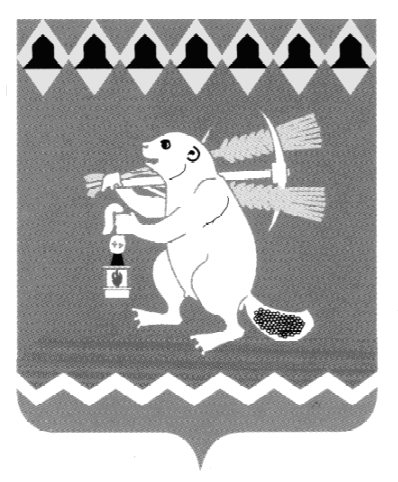 Администрация Артемовского городского округа ПОСТАНОВЛЕНИЕ12.05.2020 	№  470-ПАО внесении изменений в муниципальную программу «Развитие культуры на территории Артемовского городского округа до 2024 года» 	В соответствии со статьей 179 Бюджетного кодекса Российской Федерации, решениями Думы Артемовского городского округа от 23.12.2019 № 641 «Об утверждении бюджета Артемовского городского округа на 2020 год и плановый период 2021 и 2022 годов», от 12.03.2020 № 667 «О внесении изменений в решение Думы Артемовского городского округа от 23.12.2019 № 641 «Об утверждении бюджета Артемовского городского округа на 2020 год и плановый период 2021 и 2022 годов», Порядком формирования и реализации муниципальных программ Артемовского городского округа, утвержденным постановлением Администрации Артемовского городского округа от 16.12.2013 № 1730-ПА (с изменениями), руководствуясь статьями 30, 31 Устава Артемовского городского округа, ПОСТАНОВЛЯЮ:Внести изменения в муниципальную программу «Развитие культуры на территории Артемовского городского округа до 2024 года», утвержденную постановлением Администрации Артемовского городского округа от 19.10.2018 № 1094-ПА,  с изменениями, внесенными постановлениями Администрации Артемовского городского округа от 28.02.2019 № 215–ПА, от 27.05.2019 № 580-ПА, от 14.08.2019 № 907-ПА, от 15.11.2019 № 1291-ПА, от 10.02.2020 № 152-ПА, от 12.05.2020 № 470-ПА (далее – Программа):Раздел «Объемы финансирования муниципальной программы по годам реализации» паспорта Программы изложить в следующей редакции: Приложение № 2 к Программе  «План мероприятий по реализации муниципальной программы «Развитие культуры на территории Артемовского городского округа до 2024 года» изложить в следующей редакции (Приложение).Опубликовать постановление в газете  «Артемовский рабочий», разместить на Официальном портале правовой информации Артемовского городского округа (www.артемовский-право.рф) и на официальном сайте Артемовского городского округа в информационно-телекоммуникационной сети «Интернет».Контроль за исполнением постановления возложить на заместителя главы Администрации Артемовского городского округа по социальным вопросам. Первый заместитель главы АдминистрацииАртемовского городского округа,исполняющий полномочия главыАртемовского городского округа		                             Н.А. ЧеремныхОбъемы финансирования муниципальной программы по годам реализациивсего – 1234955,60  тыс. рублей, в том числе:2019 год – 191626,20 тыс. рублей;2020 год – 185758,00 тыс. рублей;2021 год – 187130,00 тыс. рублей;2022 год – 189232,00 тыс. рублей;2023 год – 233906,90 тыс. рублей;2024 год – 247302,50 тыс. рублей;из них:федеральный бюджет: 0,00 тыс. рублей,в том числе:2019 год – 0,00 тыс. рублей;2020 год – 0,00 тыс. рублей;2021 год – 0,00 тыс. рублей;2022 год – 0,00 тыс. рублей;2023 год – 0,00 тыс. рублей;2024 год – 0,00 тыс. рублей;областной бюджет: 5075,10 тыс. рублей,в том числе:2019 год – 4760,10 тыс. рублей;2020 год – 315,00 тыс. рублей;2021 год – 0,00 тыс. рублей;2022 год – 0,00 тыс. рублей;2023 год – 0,00 тыс. рублей;2024 год – 0,00 тыс. рублей;местный бюджет: 1229880,50  тыс. рублей, в том числе:2019 год – 186866,10 тыс. рублей;2020 год – 185443,00 тыс. рублей;2021 год – 187130,00 тыс. рублей;2022 год – 189232,00 тыс. рублей;2023 год – 233906,90 тыс. рублей; год – 247302,50 тыс. рублей